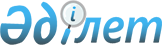 О проекте распоряжения Президента Республики Казахстан "О внесении изменений и дополнений в распоряжение Президента Республики Казахстан
от 6 апреля 2005 года N 537"Постановление Правительства Республики Казахстан от 1 марта 2006 года
N 143



      Правительство Республики Казахстан 

ПОСТАНОВЛЯЕТ:




      внести на рассмотрение Президента Республики Казахстан проект распоряжения Президента Республики Казахстан "О внесении изменений и дополнений в распоряжение Президента Республики Казахстан от 6 апреля 2005 года N 537".

      

Премьер-Министр




      Республики Казахстан





 


РАСПОРЯЖЕНИЕ






ПРЕЗИДЕНТА РЕСПУБЛИКИ КАЗАХСТАН





О внесении изменений и дополнений в распоряжение Президента






Республики Казахстан от 6 апреля 2005 года N 537






      Внести в 
 распоряжение 
 Президента Республики Казахстан от 6 апреля 2005 года N 537 "О составе Республиканской бюджетной комиссии" (САПП Республики Казахстан, 2005 г., N 18, ст. 206) следующие изменения и дополнения:



      ввести в состав Республиканской бюджетной комиссии, определенный указанным распоряжением:



Кармазину



Лену Магауяновну -         директора Департамента бюджетной политики и 



                           планирования  Министерства экономики и 



                           бюджетного планирования Республики



                           Казахстан, секретарем

Кусаинова



Марата Апсеметовича -      вице-министра экономики и бюджетного



                           планирования Республики Казахстан

Меркеля



Иогана Давидовича -        председателя Комитета по региональному и



                           отраслевому развитию Сената Парламента



                           Республики Казахстан (по согласованию)

Палымбетова



Болата Абылкасымовича -    вице-министра экономики и бюджетного



                           планирования Республики Казахстан



      после строки:



"Ахметов



Даниал Кенжетаевич -       Премьер-Министр Республики Казахстан,



                           председатель"



      дополнить строкой следующего содержания:



"Масимов



Карим Кажимханович -       Заместитель Премьер-Министра Республики Казахстан,



                           заместитель председателя";



      строки:



"Коржова



Наталья Артемовна -        вице-министр экономики и бюджетного



                           планирования Республики Казахстан"



      изложить в следующей редакции:



"Орынбаев



Ербол Турмаханович -       заведующий Отделом социально-экономического



                           анализа Администрации Президента Республики Казахстан"



      изложить в следующей редакции:



"Коржова



Наталья Артемовна -        Министр финансов Республики Казахстан



"Орынбаев



Ербол Турмаханович -      заместитель Руководителя Администрации



                          Президента Республики Казахстан";



      строку:



Масимов



Карим Кажимканович -      Помощник Президента Республики Казахстан"



      исключить;

      вывести из состава указанной Комиссии: Есимова Ахметжана Смагуловича, Мынбаева Сауата Мухаметбаевича, Султанова Бахыта Турлыхановича, Айтекенова Кайрата Медыбаевича, Бурлакова Леонида Николаевича, Дунаева Армана Галиаскаровича, Исаева Батырхана Арысбековича.

      

Президент




      Республики Казахстан


					© 2012. РГП на ПХВ «Институт законодательства и правовой информации Республики Казахстан» Министерства юстиции Республики Казахстан
				